Publicado en Madrid el 25/11/2020 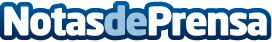 Aumenta la venta y el alquiler de autocaravanas, por Autocaravanas IrúnComo consecuencia del confinamiento y de las restricciones de movilidad padecidas por la ciudadanía en este año 2020, se está experimentando un incremento en la demanda de autocaravanas. Autocaravanas Irún, empresa líder del sector, desvela las claves de este fenómenoDatos de contacto:Autocaravanas Irúnhttps://autocaravanasirun.es943 103 103Nota de prensa publicada en: https://www.notasdeprensa.es/aumenta-la-venta-y-el-alquiler-de Categorias: Viaje Automovilismo Sociedad País Vasco Entretenimiento Turismo E-Commerce Movilidad y Transporte Industria Automotriz http://www.notasdeprensa.es